УПРАВЛЕНИЕ ОБРАЗОВАНИЯ АДМИНИСТРАЦИИ РАКИТЯНСКОГО РАЙОНАПРИКАЗ« 29»  марта  2019 г.                                                                   № 209-11-492Об утверждении Положения о муниципальном методическом объединении Ракитянского районаВо исполнение приказа департамента образования Белгородской области №728 от 18 марта "Об утверждении Положения о муниципальном методическом объединении", на основании решения координационно-экспертного совета с методическими функциями управления образования администрации Ракитянского района от 26 марта 2019 года протокола №2, в целях обеспечения участия педагогических работников района в деятельности методических объединений (приказ Минздравсоцразвития РФ от 26.08.2010 № 761н «Об утверждении Единого квалификационного справочника должностей руководителей, специалистов и служащих, раздел «Квалификационные характеристики должностей работников образования»)приказываю:1. Утвердить Положение о муниципальном методическом объединении Ракитянского района (приложение).2. Признать утратившим Положение о работе муниципальных методических и предметно-методических объединениях, утвержденное  приказом  управления образования № 989 от   04.09. 2014 года.3. Начальнику отдела поддержки, развития образования и воспитания, внедрения инновационных технологий и реализации приоритетных проектов Ж. В. Назаренко:3.1. В срок до 01.04.2019 года привести в соответствие с новым Положением  о муниципальном методическом объединении  Ракитянского района действующие методические объединения в 2018-2019 учебном году.3.2. В срок до 01.04.2019 года сформировать муниципальные методические объединения в соответствии с Положением о муниципальном методическом объединении Ракитянского  района на 2019-2020 учебный год.3.3. В срок до 05.04.2019 года направить  в центр организационно-методического сопровождения развития регионального образования ОГАОУ ДПО "БелИРО" информацию о созданных муниципальных методических объединениях на 2019-2020 годы  и их списочный состав.3.4. В срок до 15.04.2019 года разместить на сайте управления образования  Положение о муниципальном методическом объединении  Ракитянского района, список районных методических объединений на 2019-2020 учебный год.4. Контроль за исполнением приказа возложить на заместителя начальника управления образования И. Н. Кутоманову.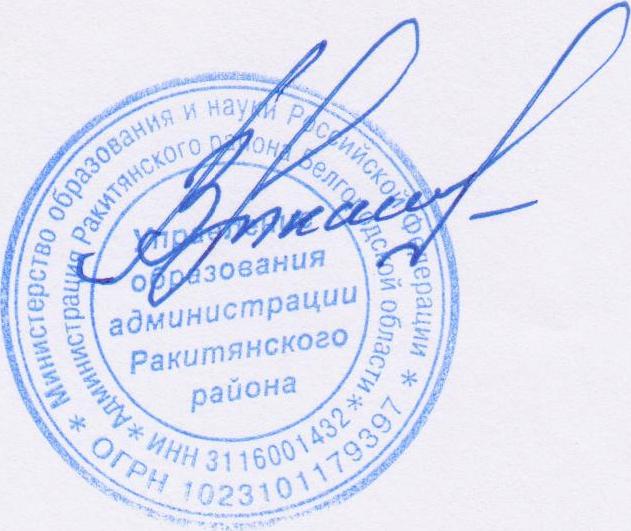 Заместитель начальникауправления образования                                                            В. Н. ТкачевС приказом ознакомлены:Кутоманова И. Н. ________________                   Назаренко Ж. В. ____________Назаренко Жанна Владимировна55-4-51Приложение к приказу управления образования администрации Ракитянского район №   209-11-492     от " 29 "  марта 2019 г.Положение о муниципальном методическом объединении Ракитянского района1. Общие положенияНастоящее Положение о муниципальном методическом объединении Ракитянского района определяет порядок создания и организации деятельности муниципальных методических объединений (далее - методические объединения), управления ими, а также основные направления деятельности методических объединений.Методические объединения создаются в целях формирования единого образовательного пространства Ракитянского района, создания ресурса для повышения качества образования, профессионального развития и устранения профессиональных дефицитов педагогов образовательных учреждений.Методические	объединения	могут создаваться
по образовательным программам дошкольного образования,
образовательным программам начального общего образования,
образовательным программам основного общего образования,
образовательным программам среднего общего образования. Внутри
программ - по предметным областям, предметам, специфике деятельности
образовательных учреждений (перечень возможных методических объединений
прилагается).Методические объединения в Ракитянском районе создаются управлением образования администрации Ракитянского района.2. Организация деятельности методического объединенияПри создании методического объединения управлением образования администрации Ракитянского района назначается председатель методического объединения и утверждается Положение о методическом объединении.Руководство деятельностью методического объединения осуществляет председатель методического объединения. Председателем методического объединения назначается методист методической службы или специалист органов управления образованием. Председателем методического объединения при необходимости может также быть назначен педагог, имеющий высшую квалификационную категорию. Председатель методического объединения имеет заместителя и секретаря из числа членов методического объединения.Председатель методического объединения:-      осуществляет общее руководство деятельностью методического объединения и представляет его по вопросам, относящимся к установленной сфере деятельности;утверждает план работы, план заседания методического объединения;организует	работу	методического объединения
и председательствует на заседаниях;подписывает протоколы заседаний и другие документы, исходящие от методического объединения.Заместитель председателя методического объединения:исполняет обязанности председателя методического объединения в его отсутствие;организует работу по выполнению решений методического объединения;осуществляет непосредственное оперативное руководство деятельностью методического объединения;обеспечивает информационное сопровождение деятельности методического объединения.Секретарь методического объединения:осуществляет информационное взаимодействие с членами методического объединения;обеспечивает техническую подготовку материалов к заседаниям;ведет протоколы заседаний методического объединения;готовит проекты решений и иных документов, исходящих от методического объединения.К документам методического объединения относятся:протоколы заседаний;планы работы методического объединения;заключения педагогической экспертизы по рассматриваемым материалам;аналитические материалы;иные документы.В состав методических объединений входят педагогические работники учреждений, осуществляющих образовательную деятельность (далее - члены методического объединения).Образовательные учреждения направляют кандидатуры в состав методического объединения в соответствии с распорядительным актом образовательного учреждения. Состав методического объединения от 20 до 60 педагогов в зависимости от численности образовательных учреждений в Ракитянском районе.Срок полномочий председателя и членов методического объединения составляет:По образовательным программам дошкольного образования - 1 год; образовательным программам начального общего образования - 4 года; образовательным программам основного общего образования - 5 лет; образовательным программам среднего общего образования — 2 года.При необходимости состав методического объединения обновляется 1 раз в год.Заседания методического объединения проводятся не реже одного раза в квартал. Заседание методического объединения правомочно, если в его работе участвуют более половины его членов. Решения принимаются простым большинством голосов членов методического объединения, участвующих в его заседании.В работе методического объединения могут принимать участие приглашенные представители администрации Ракитянского района, управления образования администрации Ракитянского района, юридические и физические лица.Ответственное учреждение, на базе которого проходит заседание методического объединения в соответствии с планом, обеспечивает организационно-техническое сопровождение деятельности методического объединения.Члены муниципального методического объединения информируют членов школьных методических объединений о рассматриваемых вопросах и принятых решениях.3. Задачи и основные направления деятельности методического объединенияЗадачи методического объединения:эффективное использование и развитие профессионального потенциала педагогов;сплочение и координация усилий педагогов по совершенствованию методик преподавания учебных предметов, организации педагогической деятельности и на этой основе - повышение качества образования.Методическое объединение для решения задач, установленных настоящим положением, имеет право:распространять информацию о своей деятельности;принимать решения и направлять рекомендации образовательным организациям по рассматриваемым вопросам;оказывать информационные, консультационные и экспертные услуги в сфере своей деятельности на безвозмездной основе.Методическое объединение проводит заседания, семинары, совещания и иные мероприятия по направлениям деятельности.Основными направлениями деятельности методических объединений являются:вопросы реализации ФГОС;оказание помощи в развитии творческого потенциала и профессионально-личностного роста педагогических работников;педагогическая экспертиза материалов из опыта работы;диссеминация педагогического опыта;участие в обеспечении качества образования;оптимизация условий осуществления образовательного процесса;анализ результатов профессиональной деятельности педагогов. 3.4.   В целях реализации задач и основных направлений реализациидеятельности методические объединения реализуют следующие виды деятельности:изучение и обсуждение нормативных документов, методических рекомендаций по основным направлениям деятельности;анализ программ элективных курсов, авторских программ и методик;ознакомление с анализом состояния преподавания предметов по итогам промежуточной диагностики и учебного года;взаимопосещение уроков по определенной тематике с последующим анализом и самоанализом достигнутых результатов;организация открытых уроков по определенной теме с целью ознакомления с методическими разработками педагогов;изучение актуального педагогического опыта;ознакомление с методическими разработками по предмету, анализ методики преподавания предмета;участие в организации и проведении предметных недель (декад и т.д.) в образовательных учреждениях, муниципального этапа всероссийской олимпиады школьников, конкурсов, смотров;участие в подготовке методических рекомендаций в помощь педагогам;участие в организации работы наставников с молодыми специалистами и малоопытными педагогами;анализ результатов профессиональной деятельности педагогов;оказание помощи в вопросах наставничества, тьюторства;подготовка педагогов к участию в профессиональных конкурсах;анализ итогов промежуточной диагностики и учебного года.Приложение к Положению о муниципальном методическом объединении Ракитянского районаПеречень муниципальных методических объединений Ракитянского районаПо образовательным программам дошкольного образования:методическое объединение заведующих и старших воспитателей дошкольных образовательных учреждений;методическое объединение воспитателей групп раннего возраста;методическое объединение воспитателей групп дошкольного
возраста	(по конкретной возрастной категории детей - младших групп,
средних	групп, старших групп, подготовительных к школе групп,
разновозрастных групп).По образовательным программам начального общего образования:методическое объединение учителей начальных классов.По образовательным программам основного общего образования, среднего общего образования:1)	методические объединения учителей по предметам:русский язык и литература;родной язык и родная литература;иностранный язык;история;обществознание;география;математика;информатика;основы духовно-нравственной культуры народов России;физика;биология;химия;изобразительное искусство;музыка;технологияфизическая культура;основы безопасности жизнедеятельности;экономика;право;естествознание;астрономия;экология;мировая художественная культура.По специфике деятельности:1)	методические объединения:руководителей образовательных учреждений;заместителей руководителей образовательных учреждений;педагогов дополнительного образования;педагогов-библиотекарей;школьных и дошкольных педагогов-психологов;старших вожатых;старших воспитателей;социальных педагогов;учителей-логопедов;учителей-дефектологов;тьюторов.В случае недостаточной численности педагогов в муниципальном образовании «Ракитянский район» возможно объединение методических объединений по предметам, например, физика и астрономия, право и экономика, экология и ОБЖ и другие варианты.